ANALISIS MINAT BELAJAR SISWA MELALUI PEMANFAATAN LINGKUNGAN SEKOLAH SEBAGAI SUMBER BELAJAR TEMATIK DI KELAS V SD NEGERI 107417 SEI MERAHSKRIPSIOlehAISYAH BUTAR BUTARNPM	181434181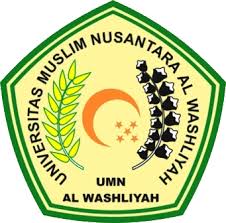 PROGRAM STUDI PENDIDIKAN GURU SEKOLAH DASARFAKULTAS KEGURUAN DAN ILMU PENDIDIKANUNIVERSITAS MUSLIM NUSANTARA AL WASHLIYAHMEDAN2022